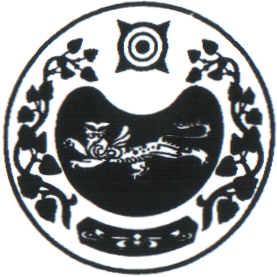 ПОСТАНОВЛЕНИЕ                                                             от 28.07.2022 г.    № 70-паал ЧарковО внесении изменения в постановление  от 02.10.2020 № 58-п   «Об утверждении Административного              регламента  предоставления муниципальной услуги «Признание   помещения             жилым  помещением,     жилого         помещения непригодным      для    проживания      и многоквартирного  дома  аварийным  и подлежащим сносу или реконструкции»           Рассмотрев протест прокурора Усть- Абаканского района от 26.07.2022 № 7-6-2022  на п. 3.3.4 постановления от 02.10.2020 № 58-п   «Об утверждении  Административного              регламента   предоставления муниципальной услуги  «Признание   помещения             жилым  помещением,     жилого         помещения непригодным      для    проживания      и  многоквартирного  дома  аварийным  и подлежащим сносу или реконструкции» в целях приведения нормативного правого акта  в соответствии с действующим законодательством, руководствуясь с Уставом муниципального образования Чарковский сельсовет, администрация Чарковского сельсоветаПОСТАНОВЛЯЕТ:	1. Протест прокурора  на постановление администрации Чарковского сельсовета от 02.10.2020 № 58-п   «Об утверждении  Административного      регламента   предоставления муниципальной услуги  «Признание   помещения   жилым  помещением, жилого   помещения непригодным      для    проживания      и  многоквартирного  дома  аварийным  и подлежащим сносу или реконструкции», удовлетворить.		2. Внести следующие изменения в постановление администрации Чарковского сельсовета от  02.10.2020  № 58-п   « Об утверждении   Административного              регламента   предоставления  муниципальной  услуги  « Признание   помещения             жилым  помещением,     жилого         помещения непригодным      для    проживания      и  многоквартирного  дома  аварийным  и подлежащим сносу или реконструкции»: 	1)  пункт 3.3.4  дополнить абзацем следующего содержания:« об отсутствии оснований для признания жилого помещения непригодным для проживания;».	3. Настоящее постановление подлежит опубликованию на официальном сайте Администрации Чарковского сельсовета в сети «Интернет».	4. Контроль за исполнением настоящего постановления оставляю за собой.Глава Чарковского сельсовета					А.А. Алексеенко РОССИЯ ФЕДЕРАЦИЯЗЫХАКАС РЕСПУБЛИКАЗЫАFБАН ПИЛТIРI АЙМАFЫЧАРКОВ ААЛНЫН ЧОБIАДМИНИСТРАЦИЯЗЫРОССИЙСКАЯ ФЕДЕРАЦИЯРЕСПУБЛИКА ХАКАСИЯУСТЬ-АБАКАНСКИЙ РАЙОНАДМИНИСТРАЦИЯЧАРКОВСКОГО СЕЛЬСОВЕТА